
    СОВЕТ ДЕПУТАТОВ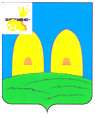 ОСТЕРСКОГО СЕЛЬСКОГО ПОСЕЛЕНИЯРОСЛАВЛЬСКОГО РАЙОНА СМОЛЕНСКОЙ ОБЛАСТИРЕШЕНИЕот  21.12.2023г.                                                                                                        №  32О внесении изменений в Положение о бюджетном процессе в муниципальном образовании  Остерского сельского поселения Рославльского района Смоленской области            В соответствии с Бюджетным кодексом Российской Федерации, Федеральным законом от 6 октября 2003 г. № 131-ФЗ «Об общих принципах организации местного самоуправления в Российской Федерации», Уставом Остерского сельского поселения Рославльского района Смоленской области, Совет депутатов Остерского сельского поселения Рославльского района Смоленской области   РЕШИЛ: Внести в Положение о бюджетном процессе в муниципальном образовании  Остерского  сельского  поселения Рославльского района Смоленской области, утвержденное решением Совета депутатов Остерского  сельского поселения Рославльского района Смоленской области от 29.08.2014 № 24 (в редакции решений Совета депутатов Остерского  сельского поселения Рославльского района Смоленской области от 30.10.2015 № 9, от 11.11.2016 № 19, от 26.10.2017 № 27, от 05.12.2019 № 24, от 22.05.2020 № 5, от 06.11.2020 №24, от 07.12.2020 № 25, от 29.01.2021 № 2, от 30.06.2021 №16, от 29.09.2021 № 18, от 26.11.2021 № 28, от 27.09.2023 № 20), следующие изменения:           1) в статье 25:           а) в части 4 слова «в соответствии с утверждившим программу муниципальным правовым актом Администрации Остерского сельского поселения» заменить словами «в соответствии с перечнем и структурой муниципальных программ, определенными Администрацией Остерского сельского поселения»;           б) в части 5:           слова «в сроки, установленные» заменить словами «в порядке и сроки, которые установлены»;           слова «не позднее трех месяцев со дня вступления его в силу» заменить словами «не позднее 1 апреля текущего финансового года»;           2) статью 26 признать утратившей силу; 3) абзац первый части 2 статьи 30 признать утратившим силу. 2. Настоящее решение вступает в силу со дня его официального опубликования в газете «Рославльская правда». 3. Контроль исполнения настоящего решения возложить на комиссию Совета депутатов Остерского сельского поселения Рославльского района Смоленской области по бюджету, финансовой и налоговой политике по вопросам муниципального имущества (Коврижко А.А.).    Глава муниципального образования    Остерского сельского поселения     Рославльского района Смоленской области                                     С.Г.Ананченков                  